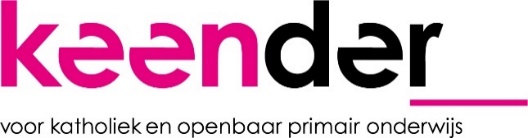 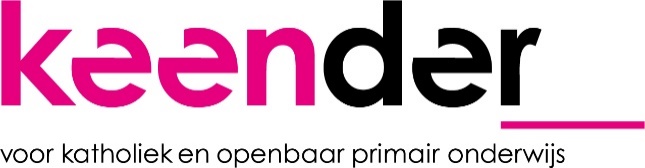 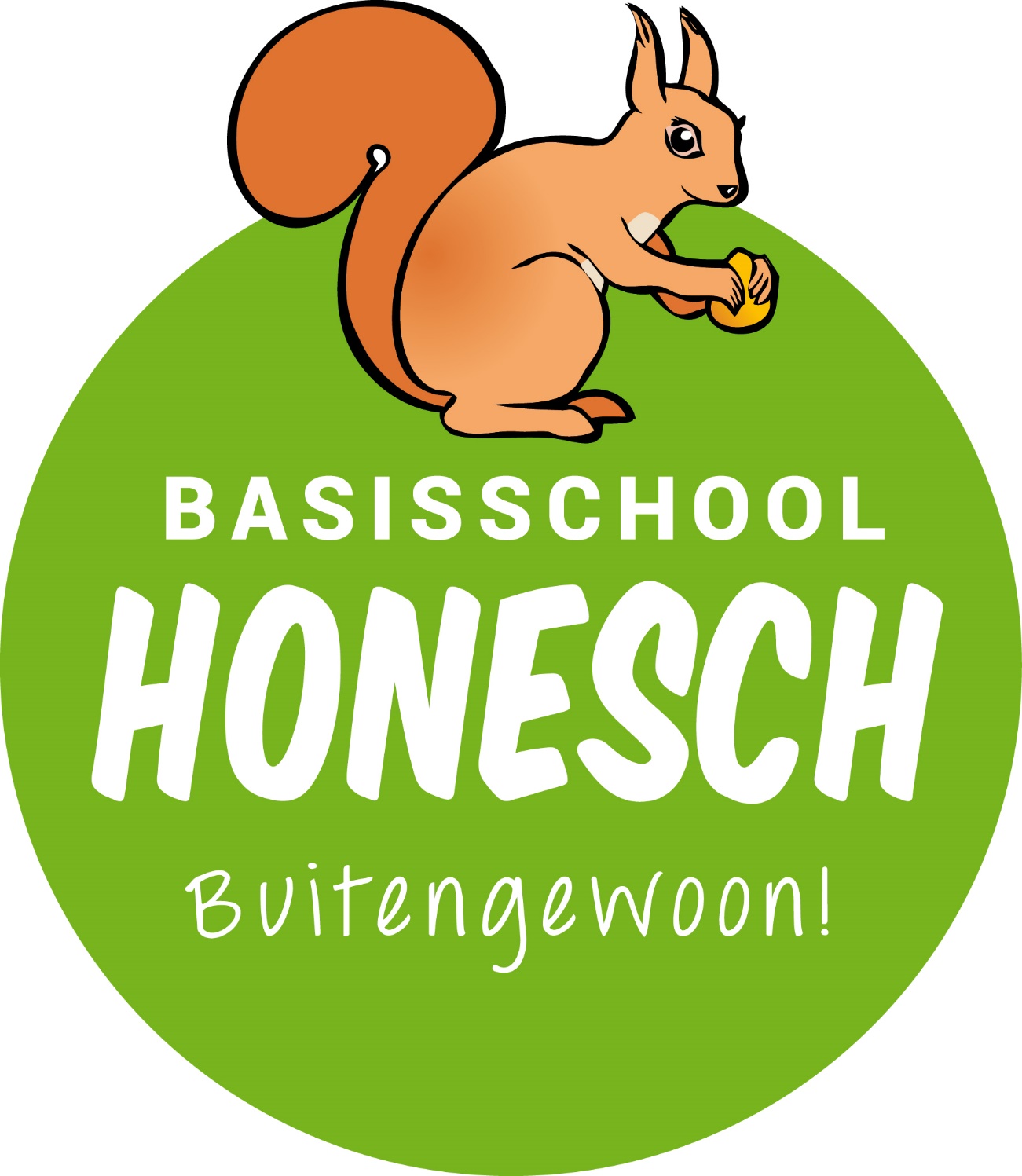 Schoolplan 2023-2027Basisschool Honesch 	Hasseltweg 10 	7481 VB 	Haaksbergen					Instemming MR: 25-05-2023InleidingVoor u ligt het schoolplan van Basisschool Honesch te Haaksbergen. Onze school is een openbare basisschool en één van de zestien basisscholen ressorterend onder de Stichting Keender in de gemeenten Berkelland, Haaksbergen of Hof van Twente. Dit schoolplan 2023-2027 bevat een beschrijving van het beleid met betrekking tot de kwaliteit van het onderwijs dat binnen de school wordt gevoerd. Het is de motor voor onderwijsontwikkeling en geeft inzicht in de ambitie die wij als school hebben. Het eerste deel van het schoolplan is voor alle Keenderscholen gelijk. In H1 wordt het strategisch beleidsplan van Keender bestaande uit de identiteit, missie en visie en ambitie beschreven. In het tweede hoofdstuk vindt u algemene informatie over onze school en in hoofdstuk drie kunt u de concrete doelstellingen lezen die we in 2026 als school gerealiseerd willen hebben.Directeur,Bianca KiffenStichting KeenderDe organisatieStichting Keender kent scholen met een katholieke en een openbare grondslag. Zo'n 300 gepassioneerde en betrokken medewerkers verzorgen dagelijks onderwijs voor ongeveer 2600 leerlingen op 16 scholen in de gemeenten Haaksbergen, Hof van Twente en Berkelland. De omvang van de scholen varieert van 76 tot 321 leerlingen.Keender staat voor goed onderwijs, tevredenheid bij alle direct betrokkenen en eenheid in eigenheid. Elke school heeft haar eigen identiteit en haar eigen uitstraling. We werken vanuit een sterke verbinding tussen eigenaarschap, vakmanschap en partnerschap. Samen met onze partners zorgen we voor een uitdagende en prettige leeromgeving, waarbinnen leerlingen en leerkrachten zichzelf kunnen zijn en waarin zij hun eigen ontwikkeling vormgeven. Door een hecht partnerschap met kinderopvangorganisaties bieden we ouders meer dan basisonderwijs voor hun kinderen. We beschouwen een nauwe samenwerking binnen onze kindcentra en afstemming over de opvoeding en de ontwikkeling van kinderen van 0 tot 13 jaar als één van onze vanzelfsprekende opdrachten.Daarbij vinden we het belangrijk dat elke leerling zich welkom en prettig voelt. Wij streven naar evenwicht tussen kennisontwikkeling, persoonlijke vorming en maatschappelijke toerusting. Vanuit deze ambitie willen wij, samen met ouders, leerlingen begeleiden in hun ontwikkeling tot zelfstandige individuen die vaardig, waardig en aardig zijn.Omgevingsbewust en dynamisch De wereld verandert in hoog tempo door klimaatverandering, de mogelijkheden van technologie, de energietransitie en demografische ontwikkelingen. Dit heeft grote gevolgen voor ons dagelijkse leven. Zo wordt de kloof tussen arm en rijk steeds groter, vraagt klimaatverandering ander gedrag, en zorgt vergrijzing voor steeds grotere uitdagingen bij bedrijven en sociale instituties. Bovendien zien we toenemende polarisatie en heeft technologie een sterke invloed op de wijze waarop we leven. Zo hoort onze regio behoort tot de nationale top-3 van top-technologische regio’s en speelt daarmee een grote rol in de economische ontwikkeling van Nederland. Het onderscheidt zich door de combinatie van toonaangevende top-technologische werklocaties, een natuurrijk woon-, werk- en leefomgeving en de ligging aan de grens met Duitsland. Tegelijkertijd leiden de demografische ontwikkelingen (vergrijzing en ontgroening) tot krapte op de arbeidsmarkt. We bespreken de trends en onze rol als stichting Keender. Vervolgens sluit iedere Keenderschool sluit op eigen wijze aan bij de behoeftes van de regio, de dynamiek van de woongemeenschap en in het bijzonder de behoeften van de leerlingen. Hierdoor bieden we onderwijs dat aansluit bij wat er nodig is en past bij onze leerlingen en hun gezinnen. Onze missie & visie en beloftesKeender biedt onderwijs vanuit haar katholieke én haar openbare identiteit en gaat respectvol om met alle geloofsovertuigingen. Elke leerling is welkom bij Keender. We staan voor betrokkenheid en solidariteit. Met waarden en normen die erop gericht zijn om met elkaar samen te leven op een voor iedereen prettige manier. 
Keender staat voor primair onderwijs van hoog niveau en staat midden in de samenleving. We bieden kwalitatief hoogwaardig onderwijs op basis van een nadrukkelijke verbinding tussen onze schappen: eigenaarschap, vakmanschap en partnerschap. Hierbij zoeken we de samenwerking met andere partijen. Vanuit handelingsgericht werken kijken we op een waarderende en positieve wijze naar mogelijkheden en kansen voor elke leerling, elke medewerker en iedere ouder. Keender streeft naar evenwicht tussen kennisontwikkeling, persoonlijke vorming en maatschappelijke toerusting. Vanuit deze ambitie willen wij, samen met ouders, leerlingen begeleiden in hun ontwikkeling tot zelfstandige individuen die vaardig, waardig en aardig zijn. Vaardige leerlingen beschikken over een stevige basis aan kennis en vaardigheden die hen in staat stelt goed te functioneren. Waardige en aardige leerlingen kunnen respectvol omgaan met zichzelf en met anderen en op een verantwoorde manier bijdragen aan de samenleving.Keender motiveert en faciliteert de ambities en eigenheid van de scholen en de medewerkers. Medewerkers beschikken over deskundigheid, passie en betrokkenheid. Zij worden uitgedaagd zich verder te ontwikkelen in hun professionaliteit om zo kwalitatief hoogwaardig onderwijs te geven.Keender legt de lat hoog. We willen dat iedere leerling zich maximaal kan ontwikkelen. In ons strategisch beleidsplan gaan we uit van vier beloften aan de leerling, maar ook aan ouders, medewerkers en partners waarmee we het onderwijs realiseren. Onze beloften zijn onze drijfveren. Ze dwingen ons iedere dag om na te denken over wat nodig is om deze beloften waar te maken. Het waarmaken van de beloften vereist dat interne processen op orde zijn, medewerkers weten wat er van hen wordt verwacht en dat we daarop aan te spreken zijn. Onze beloftes zijn:Leerlingen: Jouw eigenaarschap en ons vakmanschap zijn samen de sleutels tot jouw maximale ontwikkeling.Ouders: Jullie zijn onze partners waarmee we de behoeften van jouw kind vertalen naar ontwikkelkansen voor de wereld van vandaag én morgen.Medewerkers: Werkgeluk is een voorwaarde voor leren – samen met jou vormen we de leergemeenschap die ruimte biedt voor ieders ontwikkeling.Partners: Onze koers gaat uit van partnerschap. Je kunt rekenen op een open houding en maximale samenwerking.Onze kernambities en doelstellingenDe ervaring leert dat hoe dikker een beleidsplan is, hoe minder actie er wordt ondernomen. Daarom maken we binnen ons beleidsplan scherpe keuzes. We hebben voor de aankomende beleidsperiode drie kernambities gekozen: 'Brede ontwikkeling’, ‘een leven lang leren’ en ‘de school als ontmoetingsplaats’. We leggen deze ambities uit en beschrijven kort en bondig welke doelstellingen daarbij horen. Het is aan ons om ieder jaar vanuit het jaarplan en de jaarplannen van onze scholen een volgende slag te maken op deze thema’s, zodat deze doelstellingen binnen de gestelde beleidsperiode gerealiseerd worden.Kernambitie 1 - Brede ontwikkelingWe hebben als onderwijs de belangrijke taak om ervoor te zorgen dat iedere leerling later regie kan voeren over zijn of haar leven. Daarom bieden we onze leerlingen meer dan alleen goed taal- en rekenonderwijs. We zorgen voor een goede balans tussen de drie doeldomeinen van onderwijs: kwalificatie, socialisatie en persoonsvorming. Dat doen we door het aanbieden van een breed curriculum, waarmee leerlingen goed worden toegerust voor het leven dat hen te wachten staat. Een leven waar zowel regionale als mondiale ontwikkelingen invloed op hebben (zie ook ‘Maatschappelijke perspectieven in een veranderende wereld’). In ons onderwijs prikkelen we de nieuwsgierigheid en verwondering van leerlingen en besteden we veel aandacht aan het ontwikkelen van eigenaarschap. Leerlingen leren hierbij om te kiezen en zelf richting te geven aan hun eigen ontwikkeling.  Doordat we al lange tijd opbrengstgericht werken mogen we stellen dat de scholen binnen Keender de basis op orde hebben. In de komende jaren willen we stappen zetten om, elke school met haar eigen kleur, vorm te geven aan de brede ontwikkeling van onze leerlingen. We willen in gezamenlijkheid een stap maken van goed naar excellent onderwijs.Doelstellingen 2022- 2026 Brede ontwikkeling:Alle scholen binnen Keender zorgen voor een bij de populatie passende uitstroom waarbij we voor elk kind dezelfde ontwikkelkansen bieden vanuit hoge verwachtingen.Elke school binnen Keender heeft een beredeneerd onderwijsaanbod vanuit dezelfde startvragen: Welke toekomstgerichte vaardigheden hebben onze leerlingen nodig?Hoe kan de inzet van technologie een katalysator zijn voor (het leren van) onze leerlingen?Hoe organiseren we dat ook leerlingen eigenaar zijn van het leerproces?Op welke wijze geven we effectief invulling aan burgerschapsonderwijs waarbij persoonsvorming en socialisatie belangrijke kwalificaties zijn?Onze scholen zorgen gezamenlijk voor een dekkend ondersteuningsaanbod in aansluiting op het SWV.Kernambitie 2: Een leven lang lerenAlles wat wij als Keender ondernemen dient bij te dragen aan het leerproces van onze leerlingen. Leerlingen leren het meest van gelukkige en lerende leerkrachten. Daarom werken we aan een cultuur waarin leerkrachten zichzelf kunnen zijn en zichzelf kunnen ontwikkelen. Een lerende cultuur waarin fouten maken mag en ‘een leven lang leren’ meer is dan een slogan. Zo staan er leerkrachten voor de klas die een inspirerend voorbeeld zijn voor leerlingen en zorgen we als organisatie zo goed mogelijk voor ons meest waardevolle kapitaal: onze medewerkers. Om dit mogelijk te maken is het belangrijk om veel aandacht te (blijven) besteden aan het ontdekken, ontwikkelen en benutten van talenten. Door middel van ons personeelsbeleid, maar ook door openheid. We moeten met elkaar blijven investeren in ons vakmanschap. Goed onderwijs is immers niet alleen te organiseren, daar hebben we veel partners en professionals voor nodig. Deze inspanningen leiden ertoe dat we nu en straks een aantrekkelijke werkgever zijn voor de steeds schaarser wordende leerkrachten. Toch is er meer nodig om het groeiende lerarentekort op te vangen. Zo zullen we ook moeten nadenken over het anders samenstellen van schoolteams en wellicht zelfs het anders organiseren van onderwijs.Doelstellingen 2022-2026 Een leven lang leren:Wij zijn een aantrekkelijke werkgever doordat we als stichting waardevolle faciliteiten en voorwaarden bieden en vooral een cultuur gericht op ontwikkeling. We schuwen daarbij niet om de grenzen op te zoeken om mensen aan te trekken, te behouden en het onderwijs anders te organiseren.Keender kent een professionaliseringsaanpak voor haar medewerkers die sterk gericht is op het benutten van aanwezige organisatiemogelijkheden, talenten en expertise. Ons vertrekpunt is daarbij dat iedereen altijd blijft ontwikkelen. Van startend tot gevorderd. Tenminste 80% van onze medewerkers ervaart ruimte voor persoonlijk leiderschap en zelfsturing.Kernambitie 3: De school als ontmoetingsplaatsAls het onderwijs breder is dan het leren van goede basisvaardigheden, dan moet een school ook meer zijn dan een plek om te leren. Bij Keender zien we onze scholen dan ook als een veilige oefenplaats tussen de wereld thuis en de wereld buiten. Die oefenplaats zit vol met kansen, mogelijkheden, maar ook met uitdagingen. Zo kunnen leerlingen te maken krijgen met onzekerheid, complexiteit en dubbelzinnigheid. Maar ook met een rijkdom aan culturen, achtergronden, overtuigingen en persoonlijkheden. We omarmen deze diversiteit en willen het actief onderdeel maken van onze veilige oefenplaats. Wij geloven namelijk dat we alleen op die manier vormgeven aan inclusief onderwijs en burgerschap. Om onze leerlingen de beste omgeving te bieden om zichzelf te ontwikkelen is het belangrijk dat we kijken naar nieuwe samenwerkingen en het onderwijs op een andere manier organiseren. Dat houdt in dat we actief zoeken naar partnerschap met alle relevante partijen en personen rond het Keenderkind en ons onderwijs. Dat betekent dat we van onze scholen een belangrijke plek in de wijk willen maken, waar kinderen tot 13 jaar zich ononderbroken kunnen ontwikkelen. Zo kunnen we in onze scholen bijvoorbeeld ook ruimte bieden aan culturele instellingen of sportorganisaties. Zo creëren we plekken waar we onze grote opdracht als onderwijsinstelling kunnen waarmaken. Doelstellingen 2022-2026 De school als ontmoetingsplaatsElke school binnen Keender zet in op maximale samenwerking met diverse partners voor de groei van elke leerling. Elke school binnen Keender heeft tenminste met drie partners een waardevolle samenwerking, gericht op doorgaande ontwikkeling en inclusief onderwijs.Drie van onze scholen zijn IKC’s met een doorlopend curriculum, samengesteld door alle partijen die betrokken zijn bij het kind. De overige scholen werken nauw samen met een kinderopvanginstantie. Dat is in veel gevallen onder de noemer Brede school of Kindcentrum, waarbij ook alle betrokkenen bij het kind zorgen voor voort- en doorgang. Er is ten minste één schakelvoorziening binnen Keender voor kinderen van 10-14 jaar. Beschrijving basisschool HoneschContactgegevensSchool en OmgevingBuitengewoon HoneschDeze twee woorden vatten heel compact samen waar basisschool Honesch in het mooie buitengebied van Haaksbergen voor staat: Een ‘gewone’ basisschool in het buitengebied Langelo/Honesch, maar juist de samenstelling met ‘buitengewoon’ geeft de extra dimensie aan deze basisschool. Onze 73 leerlingen zijn verdeeld over 4 combinatiegroepen. Directeur Bianca Kiffen werkt samen met een enthousiast team van 1 intern begeleider en 6 groepsleerkrachten en 1 leerkrachtondersteuner.
Op sommige dagdelen maakt ook een vakleerkracht gym deel uit van het team. Binnen de school is ook dyslexiebegeleiding, logopedie en kinderfysio gehuisvest. Tevens wordt er BSO door kinderopvang Columbus aangeboden en kunnen de leerlingen van groep (7) en 8 typeles volgen na schooltijd.Kenmerken van de leerlingpopulatieBasisschool Honesch is een school, waar vrijwel alle kinderen uit de buurt komen, daarnaast komen er ook veel leerlingen (40%) uit het dorp. De leerling populatie van bs. Honesch vormt een reële afspiegeling van de schoolomgeving en het voedingsgebied van de school.Ongeveer 85% van onze leerlingen heeft een “normale” onderwijsvraag. Zij hebben genoeg aande basisondersteuning vanuit school zoals afgesproken in het samenwerkingsverband. Zij krijgende lesstof aangeboden en eventuele licht preventieve en curatieve interventies. Er wordt hierbijplanmatig gewerkt via de cyclus van het handelingsgericht werken.De overige 15% van de leerlingen heeft een extra ondersteuning vraag. Zij zijn (veelal) externgediagnostiseerd en worden in de school of buiten de school, door interne of externe hulpverlener, begeleid. Te denken valt aan kinderen met dyslexie, kinderen met motorische problemen, kinderen met een ontwikkelingsperspectief of kinderen die een SBO of SO indicatie hebben en op school extra begeleid worden middels extra ondersteuning in de groep.Ons verwijzingspercentage naar het voortgezet onderwijs ligt op niveau in vergelijking met het percentage van de stichting Keender.
De laatste jaren hebben we te maken gehad met krimp. We hopen dat het leerlingenaantal zich nu weer stabiliseert.Kenmerken van het personeelBasisschool Honesch heeft 1 directeur. Het team bestaat uit:1 twee-scholen-directeur (2 ½ dag)6 groepsleerkrachten (1 fulltime en 5 parttime)1 IB-er 1 leerkrachtondersteuner (3 dagen)1 vakleerkracht gym (1 middag)1 administratief medewerker (2 uur)Marianne zorgt dagelijks voor een schone school.Het team bestaat uit alleen vrouwelijke collega’s. De levensopbouw is evenredig. De identiteit van de schoolDe Honesch is een samenwerkingsschool en staat open voor alle leerlingen en hun ouders, die de uitgangspunten van de school respecteren.In 1977 gingen de toenmalige rooms-katholieke Heilige Hartschool en de openbare lagere school samen. Destijds een unieke samenwerking, waarbij zonder onderscheid naar geloof zo goed mogelijk onderwijs gegeven wordt aan kinderen. De aandacht voor levensbeschouwelijke vorming is verweven in ons onderwijs. We zien een sterke relatie tussen levensbeschouwelijke vorming, sociale-emotionele ontwikkeling, actief burgerschap en sociale cohesie. We vinden het belangrijk dat leerlingen op een goede wijze met elkaar omgaan en dat ze respect hebben voor de mening en visie van anderen. In relatie met de leerling populatie besteedt de school aandacht aan specifieke feesten die gerelateerd kunnen worden aan een bepaalde levensbeschouwing.De missie/ visie van de schoolCultuurDankzij de korte lijnen is er een heldere pedagogische, didactische en opvoedkundige doorgaande lijn zichtbaar op school, dit zorgt voor een prettig sociaal emotioneel klimaat. Missie Basisschool Honesch is een buitengewone leerplek in het groen waar de leerlingen leren, bewegen en zich ontwikkelen tot wie ze zijn. Met uitdagingen die bij ze passen. Visie; samen werken we aan buitengewoon goed onderwijsWelkom op Basisschool Honesch, een warme, gezellige school midden in de natuur. Kinderen krijgen hier goed onderwijs in een veilige, rustige omgeving. Ze komen met plezier naar school en dat vinden wij heel belangrijk. We bieden ze structuur en duidelijkheid, maar ook volop ruimte om te ontdekken wat ze goed kunnen, wat ze verder willen ontplooien en daar stappen in te zetten. Onze groene, ruimtelijke omgeving nodigt uit tot bewegen en daar maken we veel gebruik van. In de onderbouw spelen en leren kinderen op ons nieuwe speelleerplein. Maar ook de oudere kinderen leren deels buiten en in alle groepen komt de natuur terug in het onderwijs. Ouders hechten aan de omgangsvormen op onze school en gaven die zelfs een naam: het Honesch-gevoel. Die naam slaat op de sfeer en het gedrag van ons team, dat zich weerspiegelt in de kinderen. Maar ook in onze papierschuur, die symbool staat voor noaberschap en grote onderlinge betrokkenheid. We denken met mee met elkaar, we pakken samen dingen aan en helpen elkaar. We kunnen hier onszelf zijn en voelen ons verbonden met elkaar en met de school. De kinderen voelen zich hier fijn bij: ook zij zijn aardig voor elkaar en iedereen hoort erbij. De jongsten leren van de oudsten en andersom.We geven de kinderen zelfvertrouwen mee, want we weten dat zij beter gaan groeien als ze goed in hun vel zitten. We stralen uit dat ze goed zijn zoals ze zijn en dat ze fouten mogen maken. We hebben oog voor de verschillen tussen kinderen en spelen daar op in. Dat doen we in overleg met de ouders, die we als belangrijke partners zien. Het ene kind wordt aangemoedigd om uit zijn schulp te komen, het andere juist om meer naar anderen te luisteren. We laten hen hun eigen talenten ontdekken en bieden ruimte voor nieuwsgierige vragen. Vanuit verwondering en vanuit hun eigen interesses gaan de kinderen op ontdekkingstocht. Die tocht begint in onze overzichtelijke en veilige omgeving. Maar we geven hen ook mee dat de wereld een kleurrijke plek is dankzij de grote verscheidenheid aan mensen en dat zij daarin hun eigen plek mogen innemen.Net als de kinderen stellen ook wij ons nieuwsgierig op. We krijgen en nemen ruimte voor onze verdere ontwikkeling en omarmen vernieuwing. Zo werken we samen aan buitengewoon goed onderwijs. De visie is opgesteld door het team en in samenwerking met ouders en kinderen.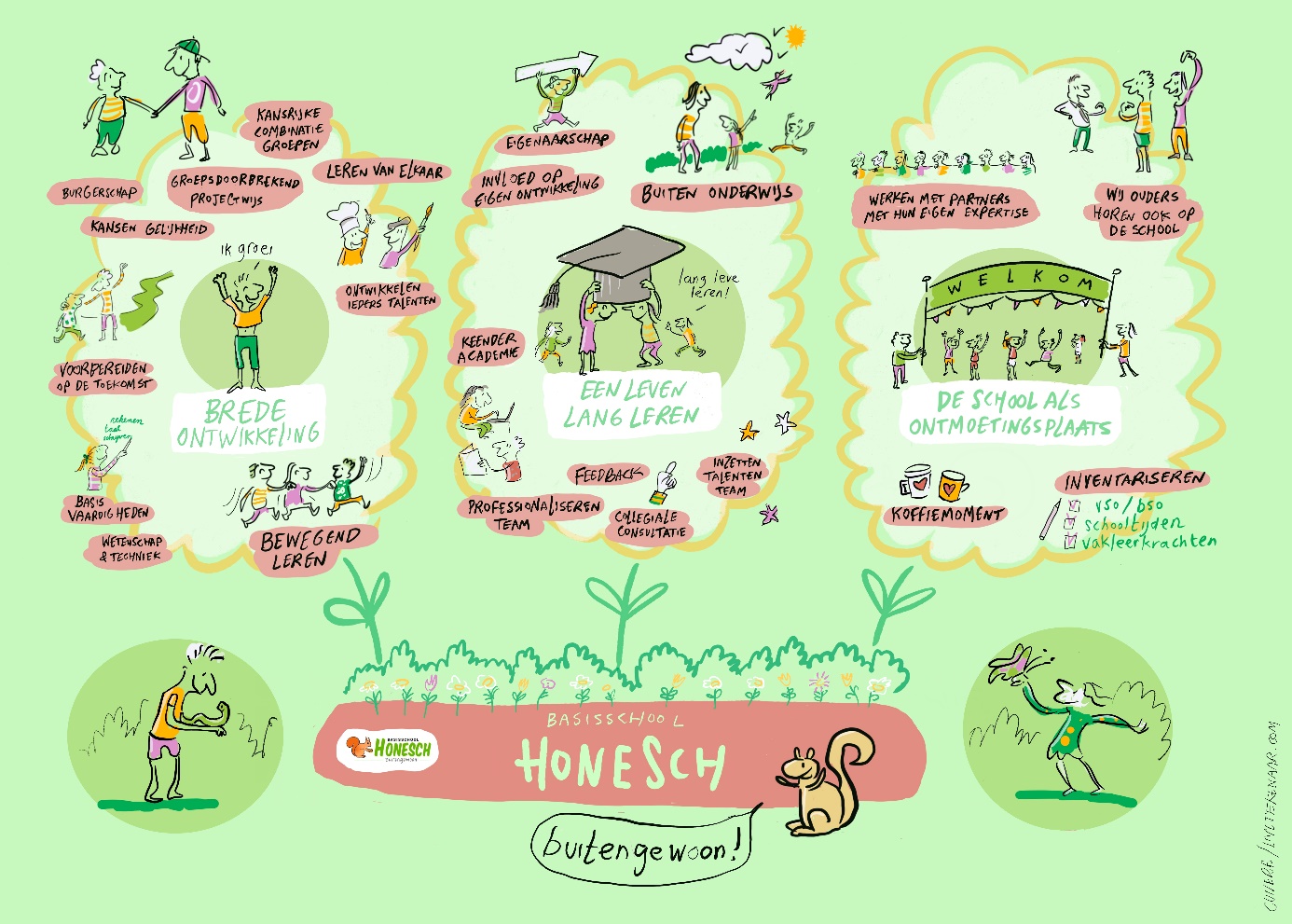 Het onderwijsAanbod Onze school werkt met een continurooster om meer rust en regelmaat te creëren voor de kinderen. Alle kinderen eten met de leerkracht in hun eigen groep en gaan daarna een half uur buiten spelen. Alle kinderen van groep 1 t/m 8 hebben dezelfde schooltijden en zijn woensdagmiddag vrij. De kinderen van groep 1 t/m 4 hebben verspreid over het jaar enkele extra vrije dagen. 
De schooltijden zijn als volgt:
Maandag, dinsdag, donderdag en vrijdag : 8.30u-14.30u
Woensdag: 8.30u-12.00uHet uitgangspunt van onze school is het jaarklassensysteem, waarbij onderwijsbehoeften van leerlingen uitgangspunt zijn voor ons dagelijks handelen. 
Spelend leren en ruimte voor zelfontdekkend leren zijn de belangrijkste pijlers voor het ontwikkelen van onze kinderen tot zelfstandige, creatieve en kritisch denkende kinderen.
Zelfstandig werken, het werken met planborden, dagtaken en weektaken zijn voor ons onderwijs eveneens van essentieel belang. Het onderwijs wordt zodanig ingericht dat de leerlingen een ononderbroken ontwikkelingsproces kunnen doorlopen. Het wordt afgestemd op de voortgang in de ontwikkeling van de leerlingen. Het onderwijs richt zich in elk geval op de emotionele en de cognitieve ontwikkeling, en op het ontwikkelen van creativiteit, op het verwerven van noodzakelijke kennis en van sociale, culturele en lichamelijke vaardigheden. Het onderwijs gaat er mede van uit dat de leerlingen opgroeien in een pluriforme samenleving, is mede gericht op het bevorderen van actief burgerschap en sociale integratie, en is er mede op gericht dat leerlingen kennis hebben van en kennismaken met verschillende achtergronden en culturen van leeftijdgenoten.  Ten aanzien van leerlingen die extra zorg behoeven, is het onderwijs gericht op individuele begeleiding die is afgestemd op de behoeften van de leerling.Tevens is ons onderwijs erop gericht om de leerlingen de in de wet beschreven kerndoelen en referentieniveaus aan het einde van hun basisschooltijd te laten halen. Onderwijs aan het jonge kindSpelend- en ontdekkend leren vinden wij  belangrijk voor de ontwikkeling van onze kinderen. Jonge kinderen leren door te ontdekken, oefenen en imiteren. Spel is het begin van leren. De leerkrachten geven daarbij het goede voorbeeld. Met imiteren wordt de basis gelegd voor waarden en normen. Het spel heeft waarde voor de emotionele ontwikkeling (gevoelens uiten en verwerken), sociale ontwikkeling (afstemmen van gedrag, sociale cognitie) en intellectuele ontwikkeling (toename voorstellingsvermogen en taalontwikkeling). De leerkracht observeert het spel om te kijken wat er gebeurt en hoe er wordt gespeeld door de kinderen. Ook zal de leerkracht regelmatig meespelen in een hoek om zo de kinderen te begeleiden in hun spel.   Een groot deel van de dag wordt besteed aan spelen en ontdekkend leren. Hierbij wordt er gespeeld in de  verschillende hoeken in de groep, op het speel-leerplein en buiten. Daarbij wordt gebruik gemaakt van verschillende materialen zoals ontwikkelings- en constructiemateriaal, spelmaterialen en buitenspeelmateriaal. Tevens wordt er veel aandacht besteedt aan expressie (knutselen, tekenen, verven etc.). Regelmatig zal de leerkracht kinderen uitnodigen om mee te doen met een activiteit in de (kleine) kring om de kinderen nieuwe dingen te leren. Ook is er ruimte voor gesprekken en dit is goed voor de taalontwikkeling. De taalontwikkeling van groep 1 en 2 is van groot belang. In het onderwijsaanbod worden kinderen gestimuleerd om samen te werken (delen) en verantwoordelijkheid te nemen voor zichzelf en de ander. Samenwerken zien we terug tijdens de hele dag in verschillende leersituaties. Ons onderwijs is gericht op de pluriforme samenleving en is op het kennis hebben en kennismaken met verschillende denkwijzen en religies.We stimuleren het eigen initiatief en gaan als school hier serieus mee om. In het schooljaar 2017-2018 is er een leerlingenraad  opgericht. Kinderen worden middels (tevredenheid)onderzoeken gevraagd wat zij van school vinden en hoe zij  tegen de verschillende zaken aankijkenVakgebiedenWe maken gebruik van methoden en aanvullende materialen om het leerproces te waarborgen. De in gebruik zijnde onderwijsleermiddelen voldoen aan de wettelijke plicht.Hieronder een overzicht van de gebruikte methoden/methodieken.Bij alle leergebieden maakt onze school gebruik van aanvullende materialen die op school aanwezig zijn en digitale leermiddelen. Actief burgerschap en sociale integratieVanuit de onderwijswet moeten we zorg dragen dat er ook voldoende onderwijsaanbod is in hetkader van actief burgerschap en sociale integratie.Actief burgerschapsvorming en sociale integratie kunnen worden verdeeld in driedomeinen: democratie, participatie en identiteit.Democratie omvat zowel de grondbeginselen en hoe die in het dagelijkse leven worden toegepast, als de staatsrechtelijke aspecten.Participatie is een kenmerk van de democratische grondhouding en betreft het actief deelnemenaan het verbeteren van de omgeving. Identiteit gaat over de wisselwerking tussen persoon enomgeving en hoe persoonlijke opvattingen bepalend zijn voor het gericht zijn op de gemeenschap.InhoudenLeerlingen kennis, vaardigheden en houdingen (weten, kunnen, willen) bijbrengen om zich 
betrokken te voelen bij hun omgeving en de Nederlandse samenleving en hen in staat te stellen daaraan een bijdrage te leveren. Inhouden zijn afgestemd op leeftijd en niveau. Hiervoor gebruiken we de volgende middelen:• 	De ochtenduitzending van het jeugdjournaal en de Dag Van Vandaag;• 	Wereldoriëntatie, methode ‘Zaken van Zwijsen’ • 	Engels i.v.m. internationalisering, methode, Engels ‘Blinq, Grooveme’• 	Thema weken culturele vorming (2 keer per jaar);• 	Voorlichting HALT (groep 7 en 8);•	Goede doel (1 x per 2 jaar).Schooljaar 2022-2023 heeft er een 0-meting plaats gevonden. Het doel voor de komende jaren is: hoe kunnen we burgerschap verder uitbreiden en implementeren in ons onderwijs.Pedagogisch-didactisch klimaatPedagogisch handelenWij hebben als taak onze leerlingen op te voeden tot goede burgers. Daarom vinden we het belangrijk dat leerlingen goed met zichtzelf en met anderen kunnen omgaan. In onze lessen besteden we dan ook gericht aandacht aan sociale en maatschappelijke competenties van de leerlingen. Alle collega’s creëren in dit kader een veilig en gestructureerd klimaat waarin leerlingen zich gewaardeerd en gerespecteerd voelen. Didactisch handelen
Op onze school hebben de leerkrachten de onderwijsbehoeften van de leerlingen in kaart gebracht. Op basis daarvan zorgen de leraren voor gedifferentieerd en gestructureerd onderwijs; ze zorgen voor leerstof, uitleg, opdrachten en begeleiding die past bij zowel de groep als geheel, als de individuele leerling. De instructie wordt gegeven volgens het EDI-model. Alle collega’s zijn hierin  geschoold en afspraken rondom instructie zijn vastgelegd in een borgdocument om de doorgaande lijn te waarborgen.We hechten veel waarde aan een positieve, motiverende leerkracht met een op de groei gericht mindset.De lokalen zijn aantrekkelijk en functioneel ingericht. De leeromgeving is verzorgd, uitdagend en afgestemd op de ontwikkelingsfase van de leerlingen. Wij hebben op de gangen veel werkplekken gecreëerd voor leerlingen om alleen en samen te werken. Samenwerken en samen spelen vinden wij heel belangrijk. Wij werken schoolbreed en thematisch aan de sociaal-emotionele ontwikkeling. Het aanbod gericht op de ontwikkeling van sociale vaardigheden is vormgegeven door de inzet van de methode “Sociaal gedrag, elke dag”. Daarnaast besteden we op vaste momenten in het jaar expliciet aandacht aan positieve groepsvorming middels de “Gouden- en Zilveren weken”.We zien dat het gedrag van kinderen de laatste jaren is veranderd. Kinderen zijn mondiger, komen eerder in aanraking met sociale media en nemen dit gedrag mee naar school. Dit vraagt om een andere benadering en meer inzicht bij leerkrachten om hier goed mee om te kunnen gaan. Om die reden hebben we de keuze gemaakt om de leerkrachtondersteuner een training te laten volgen om leerlingen en collega’s hierin te ondersteunen.De professionele ontwikkeling van collega’s wordt gestimuleerd. Dit doen we o.a. door twee keer per jaar een collegiale consultatie op te nemen in onze jaarkalender. Het leren van en met elkaar vinden we hierin van groot belang. Ook is er de afspraak dat elke collega minimaal één training kiest uit het aanbod van de Keender academie. Verder is er ruimte voor eigen belangstelling en kunnen collega’s aangeven waarin zij zich verder willen professionaliseren ten behoeve van de school. Een leven lang leren is een houding die we bij iedere collega willen zien.Zicht op ontwikkelingDe structuur van de 1-zorgroute is geïmplementeerd in de zorgstructuur van de school. Wij willen zoveel mogelijk gegevens en informatie verzamelen, zoals leerling-gegevens, leerresultaten en in- en uitstroomgegevens. Deze dienen als basis om besluiten te kunnen nemen over schoolverbeteringen. Het voeren van werkoverleg, het volgen van nascholing, het inschakelen van de schoolbegeleidingsdienst, het houden van functioneringsgesprekken en het doen van onderzoek zijn voor ons belangrijke middelen om tot verbetering van de kwaliteit te komen. De groepsleerkrachten registreren en evalueren de individuele prestaties en gedragingen van leerlingen. Deze gegevens komen in het digitale administratie-programma ParnasSys. Dit leerlingendossier is voor de ouders ter inzage. De directie ondersteunt de groepsleerkracht door het houden van functionerings- en popgesprekken, klassenbezoeken en het faciliteren door de aanschaf van goede materialen.De Intern Begeleider ondersteunt de leerkracht als kinderen uitvallen of opvallen door gedrag. Ouders worden altijd ingelicht als de Intern Begeleider bemoeienis met een leerling krijgt. Ook bespreekt de Intern Begeleider regelmatig met de groepsleerkracht de vorderingen van de groep. Ouders kunnen door rechtstreeks naar school te gaan zich informeren over de ontwikkeling van hun kind.Doorlopende leerlijnEen doorlopende leerlijn is de volgorde waarin leerstof is verdeeld over alle leerjaren. Het is belangrijk dat het kind in zijn leerproces zo min mogelijk overlap, breuken of gaten ervaart. Voor de overgang naar het voortgezet onderwijs spelen de basisvaardigheden van taal en rekenen een grote rol. De referentieniveaus taal beschrijven wat leerlingen moeten kennen en kunnen op het gebied van mondelinge taal, lees- en schrijfvaardigheid. Door te werken vanuit de referentieniveaus taal en rekenen zorgen wij ervoor dat de overgang naar het VO zo soepel mogelijk verloopt. Tevens werken wij hiervoor samen met het Assink Lyceum.Ook binnen ons eigen onderwijs aanbod streven wij naar een doorlopende leerlijnen. De methodes die wij gebruiken helpen ons deze leerlijnen vorm te geven.Volgen van kinderenOns doel is om zoveel als mogelijk tegemoet te komen aan de onderwijsbehoeften van alle kinderen. Om dit doel te realiseren doorlopen wij de handelingsgericht werken-cyclus voor alle leerlingen voor de vakgebieden begrijpend lezen, technisch lezen, rekenen en spelling. Bij deze vakgebieden wordt gewerkt met drie niveaugroepen, te weten 1: leerlingen die verlengde instructie nodig hebben, 2: de basisgroep en 3: de leerlingen die meer aan kunnen.Het groepsoverzicht en het groepsplan zijn de daarbij kerndocumenten waarmee de ontwikkeling van leerlingen in relatie tot de gestelde doelen en het onderwijsaanbod gepland, gevolgd en geëvalueerd worden.Wij werken met het integraal leerlingenadministratie- en zorgsysteem ParnasSys. Naast de basisadministratie wordt hierin per kind alle verslagen vastgelegd. Ook de groepsplannen staan in dit systeem. Het helpt ons om de ontwikkeling van het kind door de jaren heen te volgen. Wij werken met een leerlingvolgsysteem van de diverse methodes en Cito. Een leerlingvolgsysteem is een programma dat de leerkrachten inzicht geeft in de ontwikkeling van de kinderen, zowel op individueel als op groepsniveau. Dit inzicht wordt gebruikt om het onderwijsaanbod zo goed mogelijk af te stemmen op de onderwijsbehoeften van de groep en de individuele leerlingen. In het volgsysteem van de methode en CITO voert de leerkracht toetsresultaten in van methodetoetsen en methodeonafhankelijke toetsen (CITO). De sociaal-emotionele ontwikkeling wordt gevolgd middels Viseon.Alle methodes die wij hanteren voldoen aan de kerndoelen. Vanaf groep 6 wordt na de niet-gebonden methodetoetsen het referentieniveau van de kinderen gevolgd. Vanaf groep 3 wordt hiervoor de niveauwaarde gebruikt.Passend onderwijs en De begeleiding van leerlingenPassend OnderwijsWij maken deel uit van het Samenwerkingsverband 23.02 subregio Plein Midden Twente (PMT). Dit bestaat uit alle scholen voor primair onderwijs in Hengelo, Borne, Hof van Twente en Haaksbergen. Plein Midden Twente werkt daarbij nauw samen met de gemeenten en de instellingen die daarbinnen werkzaam zijn. Alle scholen binnen PMT hanteren een uniforme ondersteuningsstructuur en werken via die werkwijze aan de 1-zorgroute. Deze bestaat uit verschillende stappen die leerkrachten samen met ouders doorlopen om tot een optimale ondersteuning van kinderen te komen. In de meeste gevallen doorlopen kinderen de school zonder problemen, maar soms gaat het (tijdelijk) wat minder goed. In dat geval overleggen school en ouders samen wat de oorzaak is en wat er nodig is om een kind weer verder te helpen. Meestal komen de school en de ouders tot een aanpak die werkt en gaat het al snel weer beter met het kind. Maar soms lukt dat niet. Dan is het belangrijk dat er “hulptroepen” kunnen worden ingeroepen. In dat geval kan een kind besproken worden in het ondersteuningsteam van de school. (SOT) Een schoolondersteuningsteam is een overleg binnen school waarin de ondersteuningsbehoefte van het kind centraal staat. Voordat een kind binnen het SOT wordt besproken is er al uitvoerig overleg geweest met ouders om zoveel mogelijk informatie bij de bespreking beschikbaar te hebben. De intern begeleider van de school heeft hierin een belangrijke rol. Deze werkt hierbij als contactpersoon en is de spin in het web. Het SOT maakt deel uit van het schoolteam en bestaat uit de intern begeleider, de jeugdverpleegkundige, de schoolmaatschappelijk werker en de aan de school verbonden orthopedagoog. Indien nodig kan het overleg worden aangevuld met extern deskundigen. Er zijn drie SOT-besprekingen per jaar. Alleen die kinderen worden besproken waar van te voren overleg over is geweest met ouders. Tijdens het overleg probeert men te komen tot adviezen en afspraken. In een volgend overleg kan worden teruggekoppeld of de gemaakte afspraken zijn gelukt. Het kan zijn dat het SOT tot de conclusie komt dat een nader onderzoek of observatie wenselijk is. In overleg met de directeur van de school en het steunpunt van PMT worden vervolgacties ondernomen. Soms komt het voor dat het ondanks alle inspanningen niet meer lukt en de ontwikkeling stagneert of het sociaal emotioneel functioneren van het kind een zorgelijke ontwikkeling doormaakt. Wanneer die situatie zich voordoet kunnen wij in overleg met ouders besluiten om een aanvraag te doen voor het verkrijgen van een Toelaatbaarheidsverklaring voor het Speciaal (Basis) Onderwijs. Dit wordt een arrangement genoemd. Die aanvraag wordt gedaan bij de Commissie voor Arrangementen.SchoolondersteuningsprofielWij hebben een schoolondersteuningsprofiel. Hierin hebben vastgelegd welke ondersteuning wij kunnen bieden aan de kinderen die dat nodig hebben. Wij bieden minimaal de basisondersteuning die in het samenwerkingsverband is afgesproken. Dit schoolondersteuningsprofiel staat op onze website. Extra ondersteuning Middels de handelingsgericht werken-cyclus richten we zich op een preventieve aanpak voor alle kinderen. De leerkracht kijkt vooruit: Wat zijn de doelen voor de komende periode en wat hebben mijn leerlingen nodig om deze doelen te bereiken? De nadruk ligt op vroege signalering, direct gevolgd door een adequate aanpak. Doen er zich ondanks deze preventieve aanpak toch problemen voor, dan remediëren we snel en doelgericht. Dit wordt opgenomen in het groepsplan.Indien blijkt dat de gestelde doelen niet worden behaald, wordt samen met de IB’er en indien nodig met externen bekeken of deze leerling kan blijven aansluiten bij het groepsplan. Wanneer dit niet het geval is wordt een individueel ondersteuningsplan, beschreven in het groepsplan, opgesteld en indien nodig een OPP (ontwikkelingsperspectief), waarin beschreven staat wat de verwachte uitstroom is en hoe daar naartoe gewerkt gaat worden. Ook als de onderwijsbehoefte duidelijk is, maar de opbrengst beperkt blijft, kan school haar handelingsverlegenheid uitspreken en in overleg met ouders een beroep doen op externe ondersteuning.We streven ernaar om leerlingen zo lang mogelijk te laten aansluiten bij het groepsplan, indien mogelijk geen loskoppeling van het groepsplan voor eind groep 5. Kinderen met een arrangement of OPP hebben een individueel ondersteuningsplan, beschreven in het groepsplan. Kinderen die extra ondersteuning nodig hebben omdat het reguliere aanbod voor hen niet uitdagend genoeg is, krijgen verdiepend en verrijkende leerstof. Begeleiding van deze leerlingen wordt gedaan door Janneke Jeursen, specialist meer- en hoogbegaafdheid.Onze school is een algemeen toegankelijke school. Zij heeft op zich genomen alle kinderen die leerplichtig zijn toe te laten. In uitzonderlijke gevallen worden kinderen soms toch niet toegelaten op een basisschool. Dat kan gebeuren, als de school niet toegerust is om de vereiste zorg te bieden. Wij bieden ‘adaptief onderwijs’. Dit houdt in, dat de leerkracht rekening houdt met verschillen die kinderen kenmerken. De leerkracht zorgt ervoor, dat hij de leeromgeving zo inricht, dat het kind zich veilig en prettig voelt. Hij zorgt ervoor, dat kinderen die iets meer aan kunnen hiertoe uitgedaagd worden. Leerlingen die nog wat extra aandacht voor een lesonderdeel nodig hebben, krijgen die ook. Op basisschool Honesch gaan we zoveel mogelijk uit van de capaciteiten en vaardigheden van kinderen. Dat kunnen wij alleen maar doen, als wij de kinderen regelmatig onderzoeken aan de hand van toetsen, testen, observaties en gesprekken met de kinderen en ouders. Aan de hand van deze gegevens proberen wij ons onderwijs zo goed mogelijk gestalte te geven. Wij baseren onze leerlingbegeleiding op de principes van handelingsgericht werken, handelingsgericht begeleiden, handelingsgerichte diagnostiek en handelingsgericht leiding geven. Hierbij wordt gezocht naar afstemming m.b.t. de onderwijsbehoeften.Taalachterstanden worden besproken met de logopediste. Zij adviseert dan wat het meest passend is voor deze leerling;  een behandeling of extra ondersteuning in de groep in samenspraak met de logopediste.Wij werken samen met verschillende organisaties om kinderen goed onderwijs te kunnen geven en goede zorg te kunnen bieden.  In Haaksbergen werken wij samen met alle basisscholen en het Assink Lyceum. Regelmatig ontmoeten wij elkaar in het Haaksbergen Onderwijs Overleg (H2O). Binnen deze samenwerking organiseren wij het:Cultuuraanbod.  Voor elke groep jaarlijks een passend cultuuraanbod en keuzeaanbod op het gebied van kunst, muziek en erfgoedGrintenbosch.  Educatief natuuraanbod in het Grintenbosch aan de GeukerdijkSamenwerking met de gemeente Haaksbergen:Wethouder onderwijs en onderwijsambtenaarNoaberpoort in kader van leerlingen zorg: schoolmaatschappelijk werk (SMD), schoolverpleegkundige (GGD Twente),  WMO (jeugdregisseurs) en LOES. LeerplichtambtenaarWijkagentVerdere samenwerkingspartners:Samenwerking met BeweegWijs op het gebied van bewegend leren.Samenwerking met ’t Saalmerink; rol in de maatschappij/burgerschapsvorming.Samenwerking met het Kulturhus Haaksbergen: Theater De Kappen en de bibliotheekSamenwerking met Hogeschool Saxion, ROC Twente en Graafschap College. Samenwerking met JUNIMO en KOSMOIn het kader van leerlingenzorg en passend onderwijs werken wij samen met:Samenwerkingsverband PMTOrthopedagoog in dienst van de Stichting Keender: Andrea RosAmbulante begeleiders in dienst van Keender: Hanneke Hassink en Lemien HekmanZelfstandige gevestigde praktijken: Schrijftherapie: Fysiotherapie Noordman  Logopediepraktijk Van Dam & KostersDyslexiebegeleiding door Marant en RIDJeugdtandartsWij werken ook samen met kinderopvangorganisaties in het kader van overdracht van voor- en vroegschoolse educatie en buitenschoolse opvang. Op de site van onze school vindt u:-	Link naar het schoolondersteuningsprofiel-	Werkwijze SOT/OTOp de site van Stichting Keender vindt u:-	Handboek kwaliteitszorg KeenderVoor verdere informatie:-	www.swv2302.nl-	www.pleinmiddentwente.nl-	www.rijksoverheid.nl/onderwerpen/passend-onderwijs-	www.passendonderwijs.nl-	www.steunpuntpassendonderwijs-povo.nlVeiligheid  Veiligheidsbeleid Onze kinderen doen op school niet alleen kennis en -vaardigheden op, het is ook de plek waar zij leeftijdsgenoten ontmoeten, kennis maken met de samenleving, met normen, waarden en omgangsvormen. Daar hoort bij dat zij leren, oefenen en soms ook grenzen overschrijden. Didactiek en pedagogiek begeleiden dit leer- en ontwikkelingsproces. In een veilig klimaat zijn er grenzen en regels, wordt adequaat opgetreden tegen grensoverschrijdend gedrag en worden leerlingen aangemoedigd om positief gedrag te laten zien. Om een sociaal veilig klimaat te creëren, zetten wij meerdere met elkaar samenhangende interventies, programma’s en methoden in op individueel niveau, op groepsniveau en op schoolniveau. Ook betrekt de school de ouders en de omgeving bij de aanpak. Grensoverschrijdend gedrag, zoals pesten, houdt meestal niet op bij het verlaten van het schoolplein. Het kan zich voortzetten op weg naar huis, bij de sportvereniging en op internet. Pesten is een maatschappelijk probleem. Samenwerking van alle betrokken partijen is dan ook noodzakelijk. Om dit alles goed vorm te geven hebben wij een veiligheidsbeleid ontwikkeld. Met dit beleid geven wij aan waar de grenzen liggen en hoe met elkaar om te gaan. We beschrijven de uitgangspunten, stappenplannen en protocollen. Verder geeft de notitie informatie over:- 	Wat te doen bij overtredingen.- 	Het te hanteren stappenplan bij overtredingen.-	De uitwerking van dit stappenplan.Het gehele beleidsstuk ligt ter inzage op school.Op de site van Stichting Keender vindt u:-	Veiligheidsbeleid Keender-	Protocol Gescheiden ouders-	Handboek Governance KeenderMonitoring van de veiligheid De veiligheidsbeleving wordt jaarlijks gemonitord middels Viseon. Dit is een zelfscreening instrument waarin kinderen van groep 5 t/m 8 worden bevraagd over hun welbevinden, veiligheidsbeleving, hun betrokkenheid en hun competentiebeleving van de vakken. De resultaten worden geanalyseerd op leerling-, groeps- en op schoolniveau. Hierdoor krijgen wij zicht op hoe kinderen de realiteit van de school ervaren. De groepsleerkrachten, het team en de kinderen worden actief betrokken in de bespreking van de resultaten en het formuleren van verbeteracties. Een belangrijk ander instrument om het gevoerde veiligheidsbeleid te monitoren, is het registreren van incidenten. De aard en omvang van de incidenten is een belangrijke graadmeter van de veiligheid binnen de school. Om incidentenregistratie tot een succes te maken, moet aan een aantal voorwaarden worden voldaan. Goede communicatie, centrale registratie en analyse van de gegevens zijn daarvan de belangrijkste. Wij hebben hiervoor de notitie ‘Incidentenregistratie’ en een passend formulier ontwikkeld. Deze zijn op school in te zien. Anti-pestprotocolWij hebben een anti-pestprotocol voor onze school, de “vijf partijen aanpak”.  Dit protocol kent een preventieve insteek en richt zich in eerste instantie op het voorkomen van pesten. Wanneer er toch sprak is van pesten, staat in dit protocol eveneens hoe wij handelen. Preventie is hierin belangrijk. Het begint met bewust worden en open communicatie om te voorkomen dat er problemen ontstaan door van tevoren in te grijpen. Preventie is het geheel van doelbewuste initiatieven die anticiperen op risicofactoren (= handelen voordat het probleem ontstaat) en ageren wanneer eerste signalen zich ontwikkelen en de problematiek aan het ontstaan is.Personeel               Het onderwijs is constant in beweging. Om onze onderwijskundige ambities te ontwikkelen en te verwezenlijken hebben we alle collega’s binnen ons team nodig; ieder vanuit zijn eigen kwaliteit en belangstelling. Alle taken en werkzaamheden voor een schooljaar worden evenredig en in gezamenlijkheid verdeeld en het werkverdelingsplan wordt besproken met de collega’s en de MR.Zo hebben we werkgroepen geformeerd die verantwoordelijk zijn voor het aansturen van thema’s binnen ons onderwijs. De werkgroep heeft een eigen verantwoordelijkheid en zorgt voor een terugkoppeling in het team. Tevens zijn er door het schooljaar heen meerdere onderwijs overleggen gepland. Tijdens deze bijeenkomsten gaan collega’s met elkaar in overleg over afstemming van het onderwijs, worden casussen besproken, afspraken gemaakt en geborgd en wat er nog meer nodig is om het onderwijs te verbeteren. De collega’s zijn zelf eigenaar van deze agenda.Verder wordt de diepteanalyse met het team besproken en kijken we welke winst er te behalen valt. Na aanleiding hiervan worden schoolambities opgesteld voor de kernvakken. Deze worden per groep opgenomen in het groepsplan. De leerkrachten handelen cyclisch, waarbij het analyseren van methode- en niet methode gebonden toetsen en hier het onderwijsaanbod op aanpassen, onderdeel is van dit cyclische handelen.KwaliteitszorgDe school maakt deel uit van onze moderne maatschappij, waarin veel zaken gebeuren en erook veel en snel verandert. Wij willen de kinderen voorbereiden op het nu en later goed kunnenfunctioneren in deze samenleving. Hiervoor willen wij hen een veilige, positieve leeromgeving bieden waarin zij zich optimaal kunnen ontwikkelen, nieuwe dingen kunnen ontdekken en zichzelf kunnen ontplooien. Maar doen we de dingen goed en doen we de goede dingen? Dit zijn de kernvragen bij kwaliteitszorg.Kwaliteitszorg wil zeggen, is er een actieve gerichtheid om de kwaliteit van het onderwijs tewaarborgen en zo mogelijk te verbeteren. Om dit te kunnen waarmaken is het belangrijk dat we op gezette tijden vaststellen of wij die gewenste kwaliteit ook leveren. Wij doen dit o.a. door:• in alle groepen citotoetsen af te nemen, de uitslagen van de toetsen te analyseren en van hieruit actie te ondernemen;• 2x per jaar wordt er een diepte-analyse gemaakt van het cito leerling volgsysteem;• 1 x in de 4 jaar wordt er een tevredenheidsonderzoek onder leerlingen (vanaf groep 5), ouders en personeel afgenomen.Per 1 aug. 2023 is dit schoolplan voor de jaren 2023-2027 vastgesteld. In dit document verwoorden we het beleid van onze school. Het schoolplan ligt ter inzage op school. Elk schooljaar evalueren we op teamniveau het jaarplan en stellen we ons doelen voor het nieuwe jaar. Het jaarplan wordt besproken in de medezeggenschapsraad. Tevens is deze te vinden op onze site.Wij streven voortdurend naar een professionelere schoolcultuur die gericht is op het verbeteren en optimaliseren van het lesgeven; schoolgericht is en niet uitsluitend groepsgericht; zich houdt aan afspraken die binnen de organisatie gemaakt zijn; gericht is op collegiale samenwerking Ook op stichtingsniveau zijn we op verschillende fronten bezig om onze onderwijskwaliteit te verbeteren. In het strategisch beleidsplan en ons handboek „Kwaliteitszorg, sturen op onderwijskwaliteit“ staat beschreven wat er van ons verwacht wordt. Hier worden binnen stichting Keender de interne audits voor ingezet. Het uitgangspunt van de zelfevaluaties en interne audits is de school te ondersteunen in hun ontwikkeling. Elke audit heeft zijn eigen dynamiek en is afgestemd op de desbetreffende school. We auditeren gedifferentieerd binnen het vastgestelde kader. De verschillende scholen kunnen op basis van de rapportage van de interne audit dan ook niet onderling vergeleken worden, omdat de rapportage is afgestemd op die school. De audit is bedoeld om de kwaliteiten en de ontwikkelingsruimte van de school in beeld te krijgen. Dit zal voor elke school maatwerk zijn en vanuit het perspectief geschreven om de school een volgende stap te kunnen laten maken. Op de site van Stichting Keender vindt u: Handboek kwaliteitszorg Keender.4.7 Financiën Basisschool Honesch vraagt geen jaarlijks vastgestelde ouderbijdrage. Dit kan, omdat de inzameling van het oud papier zoveel geld oplevert, dat een ouderbijdrage nog steeds niet nodig is.Onze school staat positief tegenover sponsoring. Door sponsoring kunnen wij financiële speelruimte creëren die zowel ten goede komt aan het onderwijs als aan allerlei nevenactiviteiten. Omdat wij op een verantwoorde en zorgvuldige manier met sponsoring willen omgaan, moet de sponsoring aan een aantal voorwaarden voldoen. Sponsoring moet verenigbaar zijn met de pedagogische en onderwijskundige taak en doelstelling van de school. Sponsoring mag niet de objectiviteit, de geloofwaardigheid, de betrouwbaarheid en de onafhankelijkheid van het onderwijs, de school en de daarbij betrokkenen in gevaar brengen. Sponsoring mag niet de onderwijsinhoud en /of de continuïteit van het onderwijs beïnvloeden, of in strijd zijn met het onderwijsaanbod en de kwalitatieve eisen die onze school aan het onderwijs stelt. Bovengenoemde punten vinden hun basis in het convenant sponsoring, dat de staatssecretaris van Onderwijs, Cultuur en Wetenschappen en alle landelijke onderwijsorganisaties van besturen, personeel, ouders en leerlingen en een aantal andere organisaties - waaronder de Consumentenbond - hebben ondertekend.Samenwerking met OudersOuders en school hebben een gezamenlijk belang, namelijk te zorgen dat kinderen zich op schoolprettig voelen. Daarbij is een goede samenwerking met ouders noodzakelijk. De school informeert ouders over alle belangrijke gebeurtenissen op school, maar ook over het wel en wee van de kinderen. Een goede samenwerking tussen school en thuis bevordert het welbevinden van het kind.Hieronder benoemen wij de momenten waarop wij ouders uitnodigen en de wijze waarop wij ouders informeren over schoolzaken.ParroParro is een oudercommunicatiemiddel en is een onderdeel van ons administratieprogramma ParnasSys. Parro draagt bij aan ouderbetrokkenheid en een betere communicatie tussen ouder en leerkracht in een veilige omgeving.InformatieavondIn het begin van het schooljaar worden de ouders van groep 1/2, 3 en 8 uitgenodigd voor eeninformatieavond. Op deze avond krijgt de ouder informatie die specifiek is voor de groep waarin hetkind zit.InloopavondVoor deze avond worden ouders samen met het kind uitgenodigd. De kinderen kunnen dan laten zien waar het zoal mee bezig is in de klas. Rapporten Leerlingen van de groepen 1 t/m 8 krijgen jaarlijks in februari en in juli een rapport.De instroomleerlingen die nog maar kort op school zijn krijgen geen rapport, maar krijgen aan het einde van het schooljaar een zelfgemaakt boekje met eigen werk en een aantal foto’s. Ouders van deze leerlingen worden wel uitgenodigd voor een gesprek.OudergesprekkenDe ouders/verzorgers worden in de gelegenheid gesteld om met de leerkracht(en) van hun kind een gesprek te hebben op school over de ontwikkeling en de prestaties van hun kind. De gesprekken zijn:1. In september: startgesprek voor de groepen 1 t/m 7 en een oriënterend adviesgesprek voorgroep 8. Bij de gesprekken vanaf groep 6 mag de desbetreffende leerling ook deelnemen aanhet gesprek.2. In november: kan er een gesprek gepland worden als ouders of leerkracht hier behoefte aanhebben.3. In februari: rapportgesprek n.a.v. het eerste rapport en definitief adviesgesprek met ouders voor de leerlingen van groep 8;4. Einde schooljaar: rapportgesprek n.a.v. het tweede rapport (op aanvraag).Basisschool Honesch maakt vaak en graag gebruik van de inzet van ouders. Wij vragen de ouders voorafgaand aan de informatieavonden aan welke activiteiten zij willen meewerken. Dat zijn activiteiten die heel verschillend zijn: les ondersteunende activiteiten, hulp bij excursies en evenementen, maar ook hulp bij hand- en spandiensten.Informatieplicht naar ouders toeIedere ouder heeft in principe recht op informatie van de school over zijn of haar kind. Dat is ookhet uitgangspunt bij ons op school. Er zijn echter wel verschillen. De ene ouder heeft recht op meer informatie dan de andere. Een enkeling heeft zelfs helemaal geen recht op informatie. Dat heeft te maken met de wettelijke hoedanigheid waarin de ouders verkeren.Voor ouders die met elkaar getrouwd zijn of samenwonen en die het gezag over hun kinderenhebben, is de situatie het makkelijkst. Zij krijgen steeds gezamenlijk alle informatie over hun kind.Voor ouders die gescheiden zijn, die niet meer bij elkaar wonen en die wel het gezag hebben, ligthet niet anders. Zij hebben allebei recht op alle informatie over hun kind.Ouders die geen gezag (meer) hebben over het kind, hebben ook recht op informatie overhun kind. De ouder zal er echter wel zelf om moeten vragen. De school hoeft uit zichzelf geeninformatie te geven aan deze ouders. Als het gaat om de vader moet deze bovendien het kindhebben erkend, anders heeft hij helemaal geen recht op informatie, ook niet als hij erom vraagt.Deze ouders hebben een beperkt recht op informatie over hun kind. Het betreft alleen belangrijke feiten en omstandigheden, dus informatie over schoolvorderingen en evt. sociaal-emotionele ontwikkelingen op school. En als het belang van het kind zich tegen informatieverstrekking verzet, dan hebben de ouders ook geen recht op informatie. Dit kan het geval zijn indien een rechter of psycholoog heeft geoordeeld dat het geven van informatie aan een ouder het kind zal schaden.Medezeggenschapsraad (MR)Aan iedere school is een medezeggenschapsraad (MR) verbonden. Het schoolbestuur neemtbeslissingen voor de school. Het schoolbestuur moet daarbij luisteren naar demedezeggenschapsraad. De MR wordt ingesteld door het bevoegd gezag (directeur) van deschool en bestaat voor de helft uit leden die uit en door het schoolpersoneel worden gekozenen voor de helft uit leden die uit en door de ouders worden gekozen door middel vanverkiezingen.De MR heeft adviesrecht en instemmingsrecht. Adviesrecht wil zeggen dat het schoolbestuurhet standpunt van de raad niet hoeft over te nemen - wel dat er serieus op gereageerd moetworden. Bij instemmingsrecht kan het schoolbestuur niet zonder instemming van de MR ietsbesluiten. Verder kan de MR altijd ongevraagd een voorstel doen aan het schoolbestuur.Zo hebben het personeel en de ouders invloed op de besluitvorming op school.De ouderraad kan de MR adviseren.De MR vergadert ca. zes keer per schooljaar over allerlei onderwijskundige en organisatorischeschoolaangelegenheden. De vergaderingen zijn in principe openbaar. De data worden vermeldin de nieuwsbrieven. Als u deze vergadering bijwoont bent u toehoorder en geen deelnemer van de vergadering. Dit houdt dan tevens in dat u geen stemrecht hebt binnen deze vergadering. 
De directeur woont de MR vergaderingen bij.Werkplan Medezeggenschapsraad (MR)Er wordt gewerkt met een werkplan. Op die manier hopen we te bereiken dat niet elke keer bij wisseling van de leden van de MR, kennis uit voorgaande jaren wegvloeit. Zo’n werkplan begint met een missie en een visie. Deze zijn uitgewerkt in doelen en concrete acties.MissieDe medezeggenschapsraad wil als afvaardiging van ouders en leerkrachten in goed overleg metbevoegd gezag een actieve rol spelen in het vormgeven van kwalitatief goed onderwijs op basis van de uitgangspunten van de school.VisieEen veilige, uitdagende en prettige leer- en werkomgeving voor kinderen en personeel waarbijsprake is van open communicatie. De MR is goed geïnformeerd, deskundig en levert eenbijdrage aan de beleidsontwikkeling. Daardoor is de MR een volwaardige gesprekspartner voor het bevoegd gezag.DoelenDe MR wil:1. een veilige, uitdagende en prettige leer- en werkomgeving voor kinderen en personeel	bevorderen;2. een open communicatie bevorderen met en tussen het personeel, de ouders/kinderen en	het bevoegd gezag;3. gemotiveerd, betrokken en deskundig zijn op het gebied van wet- en regelgeving (WMS	en CAO-PO), zodat zij een volwaardige gesprekspartner zijn voor het bevoegd gezag;4. een bijdrage leveren aan de beleidsontwikkeling door initiatief te nemen en voorgesteld beleid	te toetsen en te evalueren.MiddelenDe doelen willen we realiseren door:1. duidelijke taakverdeling binnen de MR;2. een duidelijke vergaderstructuur waarbij de agenda en notulen op de website worden	gepubliceerd;3. een directielid uit te nodigen om deel te nemen aan de vergadering waarbij eigen inbreng en	advies van de directie zeer op prijs wordt gesteld;4. te werken volgens een activiteitenplanning die is afgeleid van het werkplan;5. ons doorlopend op de hoogte te stellen van wet- en regelgeving en actuele landelijke en lokale	ontwikkelingen;6. vakliteratuur te lezen en cursussen en informatieavonden bij te wonen;7. ons op de hoogte te houden van de ontwikkelingen in de GMR middels een afgevaardigde van	het personeel die zitting heeft in de GMR;8. te werken volgens de planning periodieke beleidsplannen om de beleidsontwikkeling te	monitoren;9. laagdrempelig en transparant te zijn;10. door de MR een gezicht te geven via vermelding op de website en door bij schoolse activiteiten	aanwezig te zijn, weten de ouders/kinderen en het personeel ons te vinden;11. de website up to date te houden;12. een goede communicatie met de OR te onderhouden;13. informeren en raadplegen van de achterban en ondernomen acties terugkoppelen via de	nieuwsbrief;14. MR punten op te nemen in het tevredenheidsonderzoek (ouderenquête eens in de 4 jaar) vande school.De medezeggenschapsraad op onze school bestaat uit 4 leden; twee ouders/verzorgers en twee personeelsleden.KlachtenregelingMet de inwerkingtreding van de Kwaliteitswet (1998) zijn schoolbesturen verplicht een klachtenregeling te hebben. Met deze regeling beoogt het bestuur van de Stichting Keender een zorgvuldige behandeling van klachten. De Stichting Keender wil haar leerlingen en medewerkers een veilig en uitdagend leer- en werkklimaat bieden.KlachtencommissieWaar gewerkt wordt, kunnen spanningen ontstaan. Spanningen tussen een leerling of een ouder enerzijds en de schoolleiding, een leerkracht of een ander die bij school is betrokken anderzijds. Indien ouders een probleem ervaren, gaan zij hierover eerst in gesprek met de betreffende persoon. In de meeste gevallen kan dit in onderling overleg opgelost worden. Mocht dit echter niet lukken, dan kunne ouders hierover praten met de intern vertrouwenspersoon van onze school, Anita Eijsink, of met de schoolleiding. Is er met elkaar gesproken maar komt het toch niet tot een oplossing, dan kan de ouder of leerling contact opnemen met de externe vertrouwenspersoon van Stichting Keender.Externe vertrouwenspersonen primair onderwijs: Mevr. Lindy Lentfert is de externe vertrouwenspersoon voor Stichting Keender. Mevr. Lentfert is te bereiken via e-mail: info@lindylentfert.nl of via het mobiele nummer: 06-15474067.Mocht het contact met de externe vertrouwenspersoon niet leiden tot een voor ouders acceptabele oplossing, dan kan de ouder een klacht indienen over een beslissing of het gedrag van betreffende persoon. Hiervoor is de school aangesloten bij een Landelijk Klachtencommissie van de GCBO (Geschillencommissie Bijzonder Onderwijs) Postbus 82324, 2508 EH Den Haag. De klacht van de ouder kan leiden tot een advies van de Klachtencommissie aan de school om bepaalde zaken te verbeteren of anders aan te pakken. De ouder dient de klacht in een ondertekende brief te sturen naar het secretariaat van de commissie. Meer informatie over de verdere procedure is te vinden op www.gcbo.nlDe volledige klachtenregeling kunt u vinden op de website van Stichting Keender: www.keender.nl De Medezeggenschap is op school geregeld door een officieel goedgekeurd reglement. De MR bestaat uit twee geledingen: oudergeleding (max drie ouders) en teamgeleding (max. drie leerkrachten). De centrale taak van de medezeggenschapsraad is een bijdrage te leveren aan de besluitvorming over het schoolbeleid. De medezeggenschapsraad neemt dus zelf geen besluiten over het beleid, maar heeft instemmings- en adviesrecht ten aanzien van besluiten die bestuur en directie van de school nemen. Ook heeft de medezeggenschapsraad een initiatiefrecht, de medezeggenschapsraad kan voorstellen doen die het schoolbestuur en de directie verplicht zijn serieus te nemen. De school c.q. het bestuur is wettelijk verplicht de medezeggenschapsraad op de hoogte te houden van alle zaken die spelen en waar besluiten over worden genomen. In de praktijk wordt geprobeerd in een zo vroeg mogelijk stadium alle zaken goed door te spreken, zodat de mening van de medezeggenschapsraad al gevraagd is voor de definitieve besluiten genomen worden. De wet noemt duidelijk als taak van de medezeggenschapsraad overleg en openheid op school te bevorderen. Daarnaast moet de medezeggenschapsraad waken voor discriminatie op welk gebied of welke grond dan ook. De medezeggenschapsraad vergadert ongeveer zes keer per schooljaar. Bij (een deel van) die vergadering is de directeur van de school ook aanwezig, zij vertegenwoordigt het bestuur en kan achtergrondinformatie geven. Deze vergaderingen zijn in principe openbaar. Ouders kunnen via ouders die in de medezeggenschapsraad zitten ook agenda- en bespreekpunten aandragen. De oudergeleding van de medezeggenschapsraad bestaat uit Jeroen Busschers (voorzitter) en Rik Slotman. De personeelsgeleding van de MR wordt gevormd door juf Janneke Jeursen (secretaris) en juf Joyce Nijhuis. De MR beslist mee over belangrijke zaken, zoals het vaststellen van het schoolplan, het beleid vaststellen wat betreft gezondheid (ARBO), veiligheid en ouderparticipatie. Verder geeft de MR advies over aanstelling, ontslag en taakverdeling van personeel, de financiën van de school, uitbreiding, inkrimping.Met de inwerkingtreding van de Kwaliteitswet zijn schoolbesturen verplicht een klachtenregeling te hebben. Met deze regeling beoogt het bestuur van de Stichting Keender een zorgvuldige behandeling van klachten. De Stichting Keender wil haar leerlingen en medewerkers een veilig en uitdagend leer- en werkklimaat bieden.De volledige klachtenregeling kunt u vinden op de website van de school.Overige informatie; de toekomst van bs. HoneschSpeel-leerpleinKinderen leren door te spelen en te ontdekken. Ons speel-leerplein biedt hier alle mogelijkheden toe. Het spelend leren stimuleert alle ontwikkelingsdomeinen zoals motoriek en cognities evenals gecijferdheid en geletterdheid. Al deze ontwikkelingsdomeinen staan met elkaar in verbinding. 
Door te werken in thema’s zorgen we voor een wisselend en uitdagend aanbod die de nieuwsgierigheid van kinderen prikkelt. De taal- en rekenvaardigheden worden hierbij op diverse niveaus en met verschillende materialen aangeboden. 
Het sociale aspect staat bij ons hoog in het vaandel. Het leren van en met elkaar zien we als verrijking bij het leren en ontwikkelen van kinderen.Gezonde school – buitenonderwijs – bewegend lerenOnze groene, ruimtelijke omgeving nodigt uit tot bewegen. Dit willen we dan ook optimaal benutten. We geven dagelijks een buitenles i.c.m. bewegend leren. Uit onderzoek blijkt dat met meer sport en spel, meer beweging, een beter lichaamsbesef en meer vrije speeltijd leerlingen cognitief beter kunnen presteren. Basisschoolleerlingen die buiten hebben gespeeld gedragen zich beter in de klas, ze zijn taakgerichter. Daarnaast presteren kinderen die tijdens het leren hun lichaam gebruiken beter in de les.Ook vinden we het belangrijk dat de leerlingen educatie krijgen in het onderhouden en verzorgen van de moestuin. We willen de leerlingen leren dat ze een keuze hebben in gezonde en duurzame voeding. Dit denken we te bereiken door ze ervaring op te laten doen. Komend schooljaar gaan we over naar Leerling in BeeldMet ingang van het schooljaar 2023-2024 gaan zullen wij als school over gaan naar Leerling in Beeld. Dit is de opvolger van de cito toetsen 3.0. Leerling in beeld geeft ons nieuwe adaptieve toetsen voor de kernvakken (rekenen, spelling, begrijpend lezen en technisch lezen), mogelijkheden voor het volgen van sociaal-emotioneel en executief, nieuwe rapportages met focus op groei. Als team zullen we continu onderzoeken wat daarin het beste is voor onze leerlingen; een bepaald vakgebied digitaal of op papier toetsen? Daarbij kijken we ook naar de toekomstgerichte vaardigheden van deze generatie leerlingen. De ambities en de doelen van de schoolIn onderstaand schema staan de doelen die we in de planperiode 2023-2027 gerealiseerd willen hebben. Deze doelen staan in verbinding met de leerlingpopulatie en de context van de school, doelen van stichting Keender, wettelijke verplichtingen vanuit de overheid en de maatschappelijke verantwoordelijkheid die wij als school hebben.Naast het aanleren van de basisvaardigheden en het uitdagen, bieden de leerkrachten en de omgeving ruimte aan alle leerlingen van bs. Honesch om hun talenten te ontwikkelen, zodat zij zo goed mogelijk voorbereid zijn op de toekomst.Het team van bs. Honesch volgt maatschappelijke en onderwijskundige actuele ontwikkelingen en blijft zich hierin professionaliseren, zodat alle leerlingen profiteren van de mogelijkheden die het onderwijs op bs. Honesch biedt.Alle leerlingen van bs. Honesch leren van jongs af aan dat ze invloed hebben op hun eigen leerproces, zodat een ieder vanuit intrinsieke motivatie gestimuleerd wordt om eigen kansen en mogelijkheden te benutten.Bs. Honesch is in 2027 een ontmoetingsplek waar verschillende partners vanuit hun eigen expertise binnen de school bijdragen aan de ontwikkeling van onze leerlingen in de breedste zin van het woord.Naam school:Basisschool HoneschBrinnummer:13AFDirecteur:B. KiffenAdres:Hasseltweg 10Postcode + plaats:7481 VB HaaksbergenTelefoonnummer:Tel: 053-5721548Emailadres:b.kiffen@keender.nlWebsite:www.honesch.nlLeergebiedMethodegroepTaal/SpellingTaal op maat en Spelling op Maat4 t/m 8RekenenWereld in getallen (versie 5)3 t/m 8RekenenGecijferd bewustzijn Rekenplein1 en 2TaalDiverse bronnenboeken waaronder van Schatkist, leerlijnen van ParnasSys Fonemisch bewustzijn1 en 2LezenLeesparade4 t/m 6Veilig leren Lezen3Begrijpend lezen/luisterenBeter Bijleren4 t/m 8Begrijpend luisteren en woordenschat 1 en 2SchrijvenPennenstreken3 t/m 6EngelsBlinq Groove Me1 t/m 8Sociaal emotioneel lerenSociaal gedrag, iedere dag1 t/m 8Verkeer Verkeerskrant4 t/m 8WereldoriëntatieZaken van Zwijsen1 t/m 8TechniekTechniektorens1 t/m 8KunstKunstkabinet1 t/m 8Muziek1,2,3 zing1 t/m 8BewegingsonderwijsDiverse bronnenboeken en materialenThema: Brede ontwikkelingDoelWat wil je bereiken?PersoneelWat betekent dit voor het personeel?KwaliteitszorgIndicator/ hoe meten we dat?Facilitair/ FinanciënWat moet er aan faciliteiten geregeld worden en hoeveel neem je hiervoor op in je begroting om je doel te realiseren?PlanningWie doet wat/ wanneer?Taal80% op 2F uitstroomKennis van 2F doelenDiepte-analyse van medio en eindtoetsen + analyse Centrale EindtoetsN.v.t.Start: 2023IB’er en directie leggen start – midden en eind schooljaar de focus hierop.Rekenen55% op 1S uitstroom Kennis van 1S doelenDiepte-analyse van medio en eindtoetsen + analyse Centrale EindtoetsN.v.t.Start: 2023IB’er en directie leggen start – midden en eind schooljaar de focus hierop.BurgerschapWe bieden actief burgerschap aan dat voldoet aan de kerndoelen. Afspraken hierover zijn opgenomen in het borgdocument.Kennis van de kerndoelen van actief burgerschapWerken volgens het opgestelde curriculum.Evalueren van het opgestelde borgdocument en curriculum. N.v.t.Start: 2023Werkgroep burgerschap neemt het initiatief t.a.v. nieuwe ontwikkelingen.Wetenschap en TechnologieWereldoriënterende vakken worden groepsdoorbrekend aangeboden om de nieuwsgierige, onderzoekende en probleemoplossende houding bij de leerlingen te stimuleren.Methode-onderzoek (wat past bij de visie op W&T)Kennis van W&T Er is een nieuwe methode voor de wereldoriënterende vakken. Lessen zijn onderzoekend-en ontwerpend.Leerlingen zijn actief betrokken bij de lessen. Begroten nieuwe methode en materialenStart: 2025Werkgroep W&T neemt het initiatief t.a.v. nieuwe ontwikkelingen en methode-onderzoek.Toekomstgerichte vaardighedenOns onderwijs is kerndoeldekkend op de domeinen:Nederlandse taalRekenenBurgerschapDigitale geletterdheidInspelen op de veranderende samenlevingOntwikkelen van de juiste vaardigheden om de leerlingen goed voor te bereiden op de toekomstMiddels toeten voor de desbetreffende vakgebieden.Begroten op innovatieve instrumenten/methoden.Start: 2025IB’er en directie volgen nieuwe ontwikkelingen en deze worden opgenomen in het jaarplan. Eigenaarschap leerlingenLeerlingen maken deel uit van hun eigen leerproces en kunnen bewuste keuzes t.b.v. hun eigen ontwikkeling (talentontwikkeling).Feedback leren geven gericht op de groeimindsetDe leerontwikkeling (en de volgende stap) van individuele leerlingen zichtbaar makenMiddels leerresultatenPersoonlijke groeiVaardigheidsgroeiScholing op het gebied van feedback en formatieve evaluatie. Start: 2025IB’er en directie maken een meerjaren planning. KansengelijkheidLeerkrachten geven onderwijs vanuit hoge verwachtingen en differentiëren in flexibele niveaugroepen.Ken je leerlingen (wees bewust van je verwachtingen)Effectieve instructieHeldere, uitdagende leerdoelen stellenZorgen voor een positief klassenklimaatTevredenheidsonderzoekKlassenbezoeken (VHM)Sociaal-emotioneel meetinstrumentCollegiale consultatie (kijkwijzer)N.v.t.Start: 2024Dit thema is een terugkerend agendapunt op de TV en tijdens Onderwijs Overleggen door de voorzitters.OndersteuningMiddels het inzetten van coöperatieve leerstrategieën leren leerlingen van, door en met elkaar en is de intrinsieke motivatie toegenomen.Kennis van coöperatieve leerstrategieënCoachen van leerlingenKlassenbezoeken (VHM)Collegiale consultatie (kijkwijzer)N.v.t.Start: 2024Inzet interne expertise (J.N)Bewegend lerenMiddels buitenonderwijs i.c.m. bewegend leren worden kennis en vaardigheden aangeleerd en profileert de school zich als basisschool in Haaksbergen. Het certificaat BuitenWijzer is behaald. Dagelijks een buitenlesactiviteit i.c.m. bewegend leren aanbieden volgens de normen van BuitenWijzer PlusBuitenonderwijs Nederland legt jaarlijks een visitatie af.Materialen m.b.t. bewegend lerenTeamscholingStart: 2024IB’er en directie maken een  jaarplanning.Kansrijke combinatiegroepenDe leerkrachten kunnen vanuit leerlijnen en (tussen) doelen, jaargroepen en vakken effectief met elkaar verbinden in kwalitatief goede instructies.De geleerde theorie implementeren in het dagelijks handelenKlassenbezoeken (VHM)Collegiale consultatie (kijkwijzer)TeamscholingStart: 2025IB’er en directie maken een meerjaren planning.Thema: Een leven lang lerenDoelWat wil je bereiken?PersoneelWat betekent dit voor het personeel?KwaliteitszorgIndicator/ hoe meten we dat?Facilitair/ FinanciënWat moet er aan faciliteiten geregeld worden en hoeveel neem je hiervoor op in je begroting om je doel te realiseren?PlanningWie doet wat/ wanneer?Aanpak professionalisering medewerkersAlle leerkrachten hebben een coördinerende rol binnen de school en zijn op de hoogte van actuele, maatschappelijk/ onderwijskundige ontwikkelingen. Er heerst een professionele leercultuur.- Deelnemen aan de Keenderacademie - Volgen van cursussen/opleidingen t.b.v. de school- Collegiale feedback en collegiale consultatieGesprekkencyclus VervangingFinanciële middelen voor scholing.Start: 2024Op eigen initiatief.Ontwikkeling. monitoring en Inzet talent medewerkersInzet van aanwezige expertise en specialisme binnen het team.-Initiatief nemen in het delen van ontwikkelingen binnen je eigen expertise/specialismeGesprekkencyclusVervanging Financiële middelen voor scholing/vakliteratuur.Start: 2024Vanuit coördinerende rol i.s.m. directie en IB’er tijdens teamvergaderingen, studiedagen, onderwijs-overleggen. Thema: School als ontmoetingsplaatsDoelWat wil je bereiken?PersoneelWat betekent dit voor het personeel?KwaliteitszorgIndicator/ hoe meten we dat?Facilitair/ FinanciënWat moet er aan faciliteiten geregeld worden en hoeveel neem je hiervoor op in je begroting om je doel te realiseren?PlanningWie doet wat/ wanneer?Samenwerking PartnersDe samenwerking met het aantal partners binnen BS Honesch wordt uitgebreid t.b.v. de doorgaande ontwikkeling, burgerschap en inclusief onderwijs aan leerlingen.-Omarmen van diversiteit van expertise en bereidt zijn deze om te zijn in het dagelijks handelen- Open staan voor flexibele inzet van de ruimtesDe samenwerking is met minimaal 3 partners uitgebreid t.o.v. nu. Materialen/onkostenvergoeding. Start: 2024Koffiemomenten 2 x per jaar organiseren met zorgpartners voor ouders (IB).Per bouw organiseert het team 2 x per jaar een buitenschoolse activiteit in het kader van burgerschap.Doorlopend curriculumHet onderwijs wordt zo georganiseerd dat kinderen van 0 tot 14 jaar een ononderbroken ontwikkeling doorlopen middels een samenwerking tussen alle betrokken professionals in deze doelgroep. -Denken buiten de kaders met het oog op de toekomst- Verdiepen in andere organisatiemodellen/onderwijs van de toekomstGesprekken met ouders en professionalsInzet leerlingvolgsysteemN.v.t.Start: 2026Directie en IB’er organiseren inspiratiesessies tijdens studiedagen.